Contact: Mrs J Richardson TOWN CLERKHornsea Town CouncilTelephone: 01964 532252E-Mail: clerk@hornsea.gov.ukFor 2021/2022 the Precept demand set by Hornsea Town Council is £398374.00 – no increase on 2020/2021 The band D billing amount attributable to the Hornsea Town Council for 2021/2022 is £141.96 which is an increase of £2.49 on 2020/2021 - due to a decrease in the band D figure.The precept calculator below is a standard calculator which is used nationwide tocalculate the amount each property band will pay:-Council Tax Calculator Table 2021/2022Council tax base figure (Hornsea Town Council)	2806.3								£Based on Precept amount 2021/2022			 398374.00Property Band A (2/3 of band D)				 94.64Property Band B (7/9 of band D) 				110.41Property Band C (8/9 of band D) 				126.19Property Band D (precept/tax base) 			141.96Property Band E (11/9 of band D) 			173.50Property Band F (13/9 of band D) 			205.05Property Band G (15/9 of band D) 			236.60Property Band H (band D x 2) 				283.92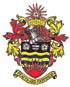 HORNSEA TOWN COUNCILHORNSEA TOWN COUNCILHORNSEA TOWN COUNCILBUDGET 2021/2022BUDGET 2021/2022BUDGET 2021/2022BUDGET 2021/2022BUDGET 2020/2021BUDGET 2021/2022ADMINISTRATIONSTAFF SALARIES - GROSS184650.00186050.00EMPLOYERS NIC14000.0014550.00EMPLOYERS S/ANN34750.0032350.00STAFF SALARIES - REALLOCATED-144650.00144250.00TRAINING/COURSES500.00500.00MISC STAFF COSTS300.00300.00MISC ESTAB COSTS100.00100.00POSTAGE650.00650.00STATIONERY500.00500.00SUBSCRIPTIONS/LICENCES1500.002000.00INSURANCE6500.006000.00PHOTOCOPY CHARGES1700.001700.00RECRUITMENT ADVERT'G300.00300.00WEBSITE COSTS300.00300.00EQUIPMENT MAINTENANCE250.00250.00LEGAL & PROFESSIONAL FEES1000.001000.00EQUIPMENT500.00500.00AUDIT - INTERNAL & EXTERNAL2100.002100.00ACCOUNTANCY FEES2000.002000.00PRECEPT398374.00398374.00CIVIC & DEMOCRATICMISC ESTAB COSTS25.0025.00ENTERTAINERS1200.001200.00PUBLICATION COSTSNEWSLETTER300.00300.00300.00300.00CHRISTMAS DECORATIONS500.000.00ELECTION COSTS0.001500.00FUNCTION COSTS300.00500.00MAYOR'S ALLOWANCE1750.001750.00CIVIC REGALIA0.000.00TRAINING COURSES1000.001000.00OUTSIDE SERVICESSTAFF SALARIES - REALLOCATED105900.00105500.00PROTECTIVE CLOTHING800.00800.00HEALTH & SAFETY200.00200.00TRAINING/COURSES1000.001000.00TRAVELLING50.0050.00RATES1300.001300.00WATER RATES160.00160.00ELECTRICITY600.00600.00JANITORIAL400.00800.00REF/WASTE DISPOSAL4500.004500.00MISC ESTAB COSTS50.0050.00TELEPHONE & FAX150.00150.00PROPERTY MAINTENANCE300.00500.00GROUNDS MAINTENANCE1000.001000.00MAINTENANCE CONTRACTS25000.0025000.00EQUIPMENT MAINTENANCE1500.005500.00VEHICLE MAINTENANCE1000.001000.00EQUIPMENT INC STREET FURNITURE4250.004250.00VEHICLE LEASE/HIREVEHICLE FUEL360.001900.00360.001900.00VEHICLE LIC/INSURANCE0.000.00MATERIALS2000.004500.00ARBORICULTURAL COSTS7500.006000.00HORTICULTURAL SUPPLIES11000.0012000.00WAYLEAVE INCOME46.0046.00GRANTS RECEIVEDDONATIONS RECEIVED0.00900.000.00900.00GRANT AIDCHRISTMAS LIGHT DONATIONS1500.001500.00GRANTS - S137500.00500.00YOUTH WORKSTAFF SALARIES - REALLOCATED9000.009000.00MISC ESTAB COSTS200.00200.00YOUTH RESPONSE PROJECTGRANTS RECEIVED9654.000.00TRAINING COURSES250.00250.00STAFF SALARIES REALLOCATED4050.004050.00MISC ESTABLISHMENT COSTS2725.000.00TOWN HALLSTAFF SALARIES - REALLOCATED25700.0025700.00PROTECTIVE CLOTHING100.00100.00RATES5000.005000.00WATER RATES900.00900.00ELECTRICITY1200.001300.00GAS2500.002750.00JANITORIAL2500.002500.00MISC ESTAB COSTS300.00400.00TELEPHONE & FAX800.00900.00SUBSCRIPTIONS/LICENCES1250.001500.00SECURITY & CCTV0.000.00PROPERTY MAINTENANCE4000.004500.00INSURANCEMAINTENANCE CONTRACTS50.001250.0050.001250.00EQUIPMENT MAINTENANCE100.00100.00EQUIPMENT 500.00500.00LETTING INCOME16000.0016000.00PUBLIC CONVENIENCESRATES1100.000.00WATER RATES350.001000.00ELECTRICITY200.00200.00JANITORIAL250.00250.00PROPERTY MAINTENANCE500.00500.00STREET LIGHTINGSTREET LIGHTING AGREEMENT4500.004500.00CAR PARKRATES950.001100.00GROUNDS MAINTENANCE500.00500.00RENT RECEIVED27600.0027600.00CCTVELECTRICITY150.00150.00SECURITY & CCTV2700.002725.00CAPITAL & PROJECTSLOAN INTEREST PAID31938.0028111.00LOAN CAPITAL REPAID32182.0036325.00CP – ACCOUSTIC ATTENUATION10000.000.00CP – EBOR AVE PLAY AREA25000.0044000.00CP – RE-LAY PATHS HGPCP – VEHICLES LEASE PURCH30000.004204.0040000.004204.00CP – NEW VACUUM TOWN HALL500.000.00CP – ADDITIONAL NOTICE BOARD 1500.000.00CP – NEW CCTV TOWN HALL2200.000.00ROLLING CAPITAL30000.0030000.00HALL GARTH PARKELECTRICITY150.00150.00PLAY EQUIPMENT MAINTENANCE2000.002000.00PLAY EQUIPMENT INC STREET FURNITURE500.00500.00GROUNDS MAINTENANCE1500.001500.00WAYLEAVE INCOME230.00275.00MERESIDE PARKEQUIPMENT INC STREET FURNITURE500.00500.00EBOR AVENUE PARKEQUIPMENT INC STREET FURNITURE500.00500.00MEMORIAL GARDENSWATER RATES50.0050.00ELECTRICITY200.00275.00PROPERTY MAINTENANCE500.00500.00MISCELLANEOUS INCOME0.00EDENFIELD CEMETERYRATES1100.001250.00WATER RATES200.00200.00REF/WASTE DISPOSAL420.00450.00GROUNDS MAINTENANCE500.00500.00MEMORIAL COSTS2000.002000.00INTERNMENT FEES CHARGED5000.005000.00HEALTH AND SAFETY5000.003000.00BURIAL FEES - INC16000.0016000.00MEMORIAL FEES - INC2000.002000.00SOUTHGATE CEMETERYRATES115.00130.00WATER RATES150.00150.00GROUNDS MAINTENANCE1500.001500.00BURIAL FEES0.000.00HEALTH AND SAFETY0.004000.00BURIAL FEES INCOME0.000.00MEMORIAL FEES INCOME0.000.00ATWICK ROAD ALLOTMENTSRENT RECEIVED800.00820.00PLANNINGOTHER PROFESSIONAL FEES50.000.00